СОДЕРЖАНИЕРаздел I.  Общие положения                                                                                                                           3 Раздел II. Информационная карта                                                                                                                  8  Раздел III.  Техническое задание                                                                                                                  24 Раздел IV. Проект договора                                                                                                                          27 Раздел  V. Форма котировочной заявки                                                                                                       40Раздел VI. Обоснование начальной (максимальной) цены договора                                                        43Раздел I. Общие положения1.1. Общие сведения о процедуре открытого запроса котировок.1.1.1. Заказчик, указанный в пункте 1 информационной карты документации о проведении открытого запроса котировок (далее – документация), проводит открытый запрос котировок в соответствии с условиями и положениями извещения о проведении открытого запроса котировок (далее – извещение) и документации.1.1.2. Предмет открытого запроса котировок, указан в пункте 2 информационной карты документации (далее – информационной карты).  1.1.3. Форма проведения процедуры закупки установлена в пункте 3 информационной карты.1.1.4. Предмет договора указан в пункте 4 информационной карты.1.1.5. Срок, место поставки товаров, выполнения работ, оказания услуг указаны в пункте 5 информационной карты.1.1.6. Сведения о начальной (максимальной цене) договора указаны в пункте 6 информационной карты.1.1.7. Порядок формирования цены договора указан в пункте 7 информационной карты.1.1.8. Форма, сроки и порядок оплаты по договору указаны в пункте 8 информационной карты и в проекте договора.1.1.9. Сведения о возможности применения специальных процедур указаны в пункте 9 информационной карты.1.1.10. Сведения о необходимости предоставления обеспечения исполнения обязательств, связанных с подачей заявки указаны в пункте 10 информационной карты.1.1.11. Сведения о необходимости предоставления обеспечения исполнения обязательств, связанных с исполнением договора указаны в пункте 11 информационной карты.1.1.12. Сведения о предоставлении преференций указаны в пункте 12 информационной карты.1.1.13. В открытом запросе котировок могут принять участие лица, указанные в пункте 13 информационной карты.1.2. Правовой статус процедуры и документов.1.2.1. Процедура открытого запроса котировок не является конкурсом, аукционом и ее проведение не регулируется статьями 447—449 части первой Гражданского кодекса Российской Федерации. Данная процедура открытого запроса котировок также не является публичным конкурсом и не регулируется статьями 1057—1061 части второй Гражданского кодекса Российской Федерации, и не накладывает на заказчика соответствующего объема гражданско-правовых обязательств.1.2.2. Во всем, что не урегулировано извещением и документацией стороны руководствуются Гражданским кодексом Российской Федерации.2. Права и обязанности заказчика, участника закупки.2.1. Заказчик принимает на себя следующие обязанности:2.1.1. при организации и осуществлении закупочной деятельности основываться на нормах Положения о закупке товаров, работ услуг для нужд ФГБУ «АМП Сахалина, Курил и Камчатки», утвержденного 30.03.2021г. (далее – Положение о закупке, Положение), а также иных локальных нормативных актах, организационно-распорядительных документах Заказчика;2.1.2. обеспечить участникам закупки возможность реализации их прав, предусмотренных законодательством Российской Федерации, Положением, документацией;2.1.3. установить требования к закупаемой продукции (пункт 14 информационной карты), определить необходимые документы, подтверждающие (декларирующие) соответствие этим требованиям (пункт 15 информационной карты);2.1.4. установить требования к условиям исполнения договора (пункт 14 информационной карты);2.1.5. установить требования к участникам закупки (пункт 16 информационной карты) документы и сведения, подтверждающие (декларирующие) соответствие данным требованиям (пункт 17 информационной карты);2.1.6. установить порядок проведения процедуры закупки (Раздел 3 документации);2.1.7. установить требования к составу и оформлению заявок на участие в процедуре закупки (подраздел 3.2. документации);2.1.8. определить порядок оценки и ранжирования заявок по степени их предпочтительности (пункт 18 информационной карты, подраздел 3.12 документации);2.1.9. принимать все заявки, поданные в сроки и в порядке, установленном в документации;2.1.10. разъяснять положения извещения, документации, при поступлении соответствующего запроса участника закупки, если запрос поступил не позднее срока установленного в пункте 19 информационной карты, в порядке и сроки, указанные в пункте 20 информационной карты.2.1.11. разместить на официальном сайте протоколы, составленные при проведении закупки в сроки, установленные в пункте 21 информационной карты;2.1.12. разместить на официальном сайте извещение об отказе от проведения процедуры в сроки, установленные в пункте 22 информационной карты;2.2. Заказчик вправе:2.2.1. не отвечать на запросы о разъяснении, поступившие позже срока, указанного в пункте 19 информационной карты;2.2.2. без каких-либо последствий для себя и возмещений участнику отклонить все поступившие заявки, отменить процедуру закупок до даты окончания подачи заявок;2.2.3. вносить изменения в извещение, документацию в сроки, и в порядке, установленные в пункте 23 информационной карты;2.2.4. принять решение о допуске (об отказе в допуске) к участию в запросе котировок по основаниям, предусмотренным документацией;2.2.5. проранжировать заявки в целях определения победителя запроса котировок;2.2.6. заключить договор по результатам запроса котировок, в сроки, установленные в пункте 35 информационной карты.2.3. Участник закупки обязан:2.3.1. получить аккредитацию на ЭТП в соответствии с правилами, условиями и порядком аккредитации предусмотренными документами ЭТП, указанным в пункте 26 информационной карты (перечень документов, необходимых для аккредитации, указан в пункте 27 информационной карты);2.3.2. выполнять нормы документов ЭТП, указанного в пункте 26 информационной карты;2.3.3. в случае, если документацией установлены отсылочные нормы к положениям документов ЭТП, руководствоваться соответствующими положениями документов ЭТП как частью документации;2.3.4. удовлетворять требованиям, изложенным в извещении и в пункте 16 информационной карты;2.3.5. предоставить документы, установленные пунктом 17 информационной карты;2.3.6. поставить товары, оказать услуги, выполнить работы, указанные в пункте 14 информационной карты, Техническом задании, Проекте договора;2.3.7. предоставить подтверждение предлагаемой продукции требованиям документации, согласно пункту 15 информационной карты;2.3.8. подготовить и подать заявку в соответствии с требованиями и условиями, предусмотренными извещением и документацией, с учетом пункта 26 информационной карты;2.3.9. предоставить обеспечение исполнения обязательств, связанных с подачей заявки, если такое требование устанавливается в пункте 10 информационной карты;2.3.10. не предоставлять заведомо ложных и недостоверных сведений в составе заявки;2.3.11. не изменять и не отзывать заявку после окончания срока подачи заявок;2.3.12. предоставить обеспечение исполнения обязательств, связанных исполнением договора, если такое требование устанавливается в пункте 11 информационной карты;2.3.13. подписать договор на условиях, указанных в заявке, и проекте договора, являющегося неотъемлемой частью документации в срок, установленный в пункте 36 информационной карты.2.3.14. самостоятельно нести все расходы, связанные с подготовкой и подачей заявки, (заказчик размещения заказа не отвечает по этим расходам и не имеет обязательств перед участниками закупки, независимо от хода и результатов открытого запроса котировок).2.4. Участник закупки вправе:2.4.1. получать от заказчика исчерпывающую информацию по условиям и порядку проведения процедуры закупки;2.4.2. изменять, или отзывать свою заявку на участие в процедуре до истечения срока подачи заявок, в порядке, указанном в пункте 32 информационной карты;2.4.3. обращаться к заказчику с вопросами о разъяснении извещения, документации, в порядке указанном в пункте 20 информационной карты;3. Порядок проведения открытого запроса котировок3.1. Извещение и документация о проведении открытого запроса котировок3.1.1. Извещение, документация размещаются на официальном сайте в сети Интернет по адресу, указанному пункте 1 информационной карты и на ЭТП, указанной в пункте 26 информационной карты.3.1.2. Извещение, документация находятся в открытом доступе с даты размещения извещения и документации на официальном сайте и ЭТП.3.1.3. Запросы на разъяснение извещения, документации принимаются до срока, указанного в пункте 19 информационной карты в порядке, установленном в пункте 20 информационной карты.3.2. Состав заявки:3.2.1. Заявка, составленная по форме, указанной в разделе V документации, в соответствии с требованиями извещения, документации;3.2.2. Заявка участника должна полностью соответствовать каждому из предъявленных требований или быть лучше, то есть указанные требования являются пороговыми (минимально допустимыми), за исключением случаев, если в документации указано обязательное соответствие точным показателям, указаны максимально допустимые показатели;3.2.3. документы, указанные в пункте 17 информационной карты, подтверждающие соответствие участника закупки требованиям документации, указанным в пункте 16 информационной карты;3.2.4. документы, указанные в пункте 15 информационной карты, подтверждающие соответствие продукции требованиям документации, указанным в пункте 14 информационной карты;3.2.5. анкету по форме, указанной в разделе V документации;3.2.6. опись документов в составе заявки.3.3. Требования к сроку действия заявки3.3.1. Заявка должна быть действительна в течение срока, указанного в пункте 25 информационной карты.3.4. Требования к описанию участниками закупки поставляемого товара, выполняемых работ, оказываемых услуг3.4.1. Участник закупки при подготовке заявки описывает поставляемый товар, выполняемые работы, оказываемые услуги в порядке, указанном в пункте 14 информационной карты.3.5.    Требования к языку заявки3.5.1. Все документы, входящие в заявку, должны быть подготовлены на русском языке. 3.5.2. Если оригиналы документов выданы участнику закупки третьими лицами на ином языке, указанные документы могут быть представлены на языке оригинала при условии, что к ним приложен надлежащим образом заверенный перевод этих документов на русский язык.3.6.    Требования к валюте заявки3.6.1. Цена договора, содержащаяся в заявке, должна быть выражена в рублях.3.7.    Требования к оформлению документов, входящих в состав заявки3.7.1. Участник закупки должен сформировать документы в соответствии с требованиями пункта 30 информационной карты.3.8.  Подача заявок, прием заявок3.8.1. Прием заявок осуществляется через ЭТП до срока, указанного в пункте 31 информационной карты.3.8.2. Подача заявки после истечения срока, указанного в пункте 31 информационной карты не допускается, контроль данного требования обеспечивается техническими средствами ЭТП.3.8.3. Подача более одной заявки, если заявка, поданная участником закупки ранее, не отозвана участником закупки, не допускается, контроль данного требования обеспечивается техническими средствами ЭТП.3.9. Изменение и отзыв заявок.3.9.1. Изменение и отзыв заявки, осуществляются при помощи программных средств ЭТП, до срока, указанного в пункте 31 информационной карты, в порядке, указанном в пункте 32 информационной карты.3.10. Открытие доступа к заявкам.3.10.1. Открытие доступа к заявкам производится на ЭТП автоматически в срок, установленный в пункте 31 информационной карты.3.10.3. В случае, если в установленный документацией срок через ЭТП не поступила ни одна заявка, запрос котировок считается несостоявшимся на основании пункта 11.3.2. Положения.3.10.4. В случае, если в установленный документацией срок через ЭТП поступила одна заявка, запрос котировок считается несостоявшимся на основании пункта 11.3.2 Положения, а заявка рассматривается в порядке, предусмотренном в пункте 11.3.3. документации.3.10.5. Если по результатам рассмотрения, участник закупки и заявка такого участника соответствует требованиям извещения и документации, Заказчиком может быть принято решение о заключении договора с таким участником.3.10.6. Факт несостоявшегося запроса котировок, отражается в протоколе.3.11.   Рассмотрение, сопоставление и оценка заявок3.11.1. Рассмотрение заявок осуществляет комиссия, в сроки, установленные в пункте 31 информационной карты.3.11.2. В рамках рассмотрения последовательно выполняются следующие действия:3.11.2.1. проверка заявок на соблюдение требований документации к оформлению заявок;3.11.2.2. проверка участников закупки на соответствие требованиям, установленным пунктом 16 информационной карты;3.11.2.3. проверка, документов, предоставляемые участниками закупки в соответствии требованиям с пунктом 17 информационной карты;3.11.2.4. проверка товаров, работ и услуг, предлагаемых участниками закупки на соответствие требованиям, установленным в пункте 14 информационной карты;3.11.2.5. проверка документов, предоставляемых участниками закупки в соответствии с пунктом 15 информационной карты;3.11.2.6. отклонение (не допуск) участников закупки, заявки, которых, по мнению членов комиссии, не соответствуют требованиям извещения о закупке, документации о закупке;3.11.3. Разъяснение положений заявки в соответствии с пунктом 24 информационной карты.3.11.4. Результаты рассмотрения заявок вносятся в  Протокол открытия доступа и рассмотрения заявок, в который включается список участников, прошедших отбор, заявки которых подлежат ранжированию.3.11.5. Протокол подписывается членами комиссии, протокол размещается на официальном сайте и ЭТП.3.11.6. Если по результатам рассмотрения, к дальнейшему участию в процедуре допущен один участник, заявка которого является соответствующей требованиям извещения и документации, Заказчик вправе  заключить договор с таким участником.3.11.7. Если по результатам рассмотрения, к дальнейшему участию в процедуре не допущен ни один участник, запрос котировок считается несостоявшимся.3.11.8. Запрос котировок признается несостоявшимся по основаниям, предусмотренным пунктом 3.10,3.11 в отношении каждого лота.3.11.9. Протокол о результатах открытия доступа и рассмотрения заявок подписывается заказчиком на ЭТП.3.12. Оценка заявок:3.12.1. Ранжирование заявок производится на ЭТП автоматически.3.12.2. Заказчик на основании ранжировки выбирает победителя, в сроки, установленные в пункте 33 информационной карты.3.12.3. Порядок проведения специальных процедур указан в пункте 34 информационной карты.3.12.4. Возможность, порядок предоставления преференций указаны в пункте 12 информационной карты.3.12.5. Заказчик из перечня участников, сформированного на ЭТП по результатам ранжировки, выбирает победителя, формирует перечень участников с которыми может быть заключен договор по результатам закупки и включает таких участников в протокол о результатах закупки. 3.12.6. Заказчик вправе отклонить все заявки и провести новый запрос котировок.3.12.7. Заказчик на ЭТП подписывает протокол о результатах закупки.3.12.8. Договор, заключается Заказчиком и победителем через ЭТП, если иное не установлено в пункте 35 информационной карты.3.13. Заключение договора.3.13.1. Договор между Заказчиком и победителем запроса котировок заключается в срок, установленный в пункте 35 информационной карты.3.13.2. Проект договора подписывается победителем в сроки и в порядке, установленном в пункте 36 информационной карты.3.13.3. До заключения договора необходимо обеспечить:3.13.3.1. подготовку проекта договора, на основе требований документации и заявки победителя;3.13.3.2. контроль за выполнением всех условий для вступления договора в силу: предоставление победителем обеспечения исполнения обязательств, связанных с исполнением договора, если требование о предоставлении обеспечения указано в пункте 11 информационной карты.3.13.4. Победитель считается уклонившимся от заключения договора в случаях если:3.13.4.1. не подписал проект договора в сроки и в порядке, установленные в пункте 36 информационной карты;3.13.4.2. не предоставил обеспечение исполнения обязательств, связанных с исполнением договора, если обеспечение было предусмотрено; 3.13.5. В случае, если победитель, уклонился от подписания договора, отказался от подписания договора, последствия таких действий для победителя устанавливаются в пункте 10 информационной карты. Заказчик вправе заключить договор с участником, которому по результатам проведения запроса котировок был присвоен второй номер, на условиях проекта договора, прилагаемого к извещению  и (или) документации о закупке, и по цене договора, предложенных таким участником в котировочной заявке;3.14. Разрешение разногласий, связанных с проведением закупок, обжалование действий/бездействий заказчика:3.14.1. Споры между участниками закупки и Заказчиком, по закупкам, проведенным через ЭТП, также могут рассматриваться в порядке, предусмотренном ЭТП.3.14.2. Нормы Положения не могут рассматриваться как какое-либо ограничение права обращения участников закупки в суд.Раздел II. Информационная карта открытого запроса котировокРаздел IIIТехническое заданиЕна оказание услуг по охране государственного имущества, находящегося в оперативном управленииНаименование и объем оказания услуг: Оказание услуг по охране государственного имущества ФГБУ «АМП Сахалина, Курил и Камчатки», в соответствии с настоящим Техническим заданием.Цель договора: Обеспечение безопасности и здоровья людей и сохранности государственного имущества ФГБУ «АМП Сахалина, Курил и Камчатки».Место оказания услуг: Сахалинская область, г. Невельск, ул. Советская, 80. Сроки оказания услуг: с 01.02.2024 по 31.01.2025.Характеристики охраняемого объекта:Объект охраны государственного имущества - Административное здание, расположенное по адресу: г. Невельск, ул. Советская, 80.Объект представляет собой двухэтажное здание. Общая площадь охраняемого помещения составляет –339,3 кв.м. Объект оборудован одним постом охраны. На объекте смонтированы системы видеонаблюдения, охранной и пожарной сигнализации.Пост охраны объекта расположен на входе в административное здание учреждения. Режим охраны: с 8.00 часов до 18.00 часов ежедневно.        5.Требования к оказанию услуг:5.1.Соответствие требованиям нормативных документов:            - наличие лицензии на негосударственную (частную) охранную деятельность (в соответствии с ч. 2 ст.11 Федерального закона «О частной детективной и охранной деятельности в Российской Федерации» от 11.03.1992 г. № 2487-1 или наличие статуса подразделения ведомственной охраны федерального органа исполнительной власти в соответствии с Федеральным законом «О ведомственной охране» от 14.04.1999 № 77- ФЗ (ред. от 05.12.2017);             - наличие у сотрудников охраны удостоверения (удостоверение частного охранника, либо служебное удостоверение работника ведомственной охраны), полученного в установленном Законом порядке;              - наличие у сотрудников охраны установленной формы одежды (согласовывается с Заказчиком);             -  наличие у сотрудников охраны действующих документов о присвоении профессиональной квалификации.Перечень оказываемых услуг: - защита жизни и здоровья работников, обеспечение сохранности материальных ценностей и имущества Заказчика; - охрана объекта и имущества, а также обеспечение внутриобъектового и пропускного режимов на объектах, в отношении которых установлены обязательные для выполнения требования к антитеррористической защищенности; - обеспечение контроля за охраняемым объектом с использованием инженерно-технических средств охраны; - осуществление контроля за работоспособностью технических систем безопасности;    - осуществление своевременного реагирования на сигналы тревоги технических систем безопасности; - обеспечение взаимодействия с уполномоченными территориальными органами исполнительной власти, аварийно-спасательными службами;  - наличие группы быстрого реагирования (ГБР) у Исполнителя. В состав ГБР должны входить не менее двух сотрудников и транспортное средство доставки. Группа быстрого реагирования должна быть экипирована в форменное обмундирование с логотипами Исполнителя, обеспечена специальными средствами охраны (шлем защитный, бронежилет, резиновая дубинка, наручники и т.д.). Время прибытия ГБР на объект - не более 5 минут с момента поступлении сигнала тревоги; - наличие технической возможности установки на объекте заказчика кнопки тревожной сигнализации для передачи Исполнителю сигнала по выделенному радиоканалу для вызова группы быстрого реагирования; - обеспечение охраны объекта при возникновении чрезвычайных ситуаций и в период ее ликвидации; - консультирование и представление рекомендаций Заказчику, направленные на совершенствование системы охраны объекта;             - обеспечение ношения формы одежды специального образца с опознавательными знаками принадлежности к охранной организации (образец формы согласуется с Заказчиком).5.3.Обеспечение проверок должностными лицами Исполнителя режима охраны не реже 1 раза в сутки с обязательной отметкой в Журнале проверок поста Исполнителя.            5.4.Наличие служебного автомобиля у Исполнителя со специальной раскраской для оперативной доставки группы быстрого реагирования. Специальная раскраска, информационные надписи и знаки на транспортных средствах охраны, должна быть согласована с органами внутренних дел.  5.5.Сотрудники охраны должны знать действующие документы, регламентирующие пропускной и внутриобъектовый режимы объекта, правила пожарной безопасности уметь действовать при возникновении чрезвычайных ситуаций и соблюдать требования по охране труда.5.6. Выполнять охрану объектов в соответствии с порядком установленным Приказом Минтранса от 24.11. 2008 № 192, а также Типовой моделью действий нарушителя, совершающего на объекте (территории) преступление террористической направленности в формах вооруженного нападения, размещения взрывного устройства, захвата заложников и алгоритмов действий персонала организации, работников охранных организаций при совершении (угрозе совершения) преступления в формах вооруженного нападения, размещения взрывного устройства, захвата заложников, а также информационного взаимодействия с территориальными органами МВД России, Росгвардии и ФСБ России.6. При выполнении служебных обязанностей на объекте охранники дополнительно к п. 5 настоящего технического задания должны:- знать назначение и уметь пользоваться инженерно - техническими системами безопасности;- знать места расположения и правила пользования первичными средствами пожаротушения.            - находясь на посту иметь специальные средства охраны (резиновая палка, наручники, и пр.);           - уметь использовать на практике технические средства пожарной сигнализации, тревожной сигнализации, систему видеонаблюдения и контроля и управления доступом, а также стационарные и ручные металлодетекторы, в интересах качественного выполнения задач по охране объекта.  Раздел IVПроект договораДоговор  №на оказание охранных услугг. Корсаков						                      «___»__________2023г.Федеральное государственное бюджетное учреждение «Администрация морских портов Сахалина, Курил и Камчатки» (ФГБУ «АМП Сахалина, Курил и Камчатки»), именуемое в дальнейшем «Заказчик», в лице руководителя Шутько Владимира Анатольевича, действующего на основании Устава, с одной стороны, ______________________________________________________________________________ (лицензия на осуществление частной охранной деятельности №_______________________),  именуемое в дальнейшем «Исполнитель», в лице  ________________________________________, действующего на основании Устава, с другой стороны, согласно Федеральному закону от 18.07.2011 № 223-ФЗ "О закупках товаров, работ, услуг отдельными видами юридических лиц", на основании решения Единой комиссии (Протокол оценки и сопоставления заявок от ________________) заключили настоящий Договор о нижеследующем:ПРЕДМЕТ ДОГОВОРА«Исполнитель» по настоящему договору оказывает «Заказчику» услуги по осуществлению охраны принадлежащего «Заказчику» объекта, указанного в Приложении № 1 к договору «Перечень охраняемых объектов» (далее - объекты), расположенного по адресу: Сахалинская область, г. Невельск, ул. Советская, 80 собственными силами согласно условиям данного договора и техническому заданию Приложение № 3 к настоящему договору.ОБЩИЕ ПОЛОЖЕНИЯОбъемы услуг по охране объекта, порядок контроля, организация охраны объекта, требования, предъявляемые к технической оснащенности объекта, определяются нормативно-правовыми актами, регламентирующими деятельность охраны.  Техническое состояние принимаемого под охрану объектов, необходимые технические средства охраны, вид охраны конкретных объектов определяются в двухстороннем акте обследования (Приложения №2 к договору) перед заключением договора, а также при очередных обследованиях.Стороны не реже одного раза в год проводят комиссионное обследование оснащения и состояния инженерно-технических средств охраны объектов, перечисленных в Перечне охраняемых объектов, о чем составляется акт обследования. Акты обследования являются неотъемлемой частью договора и обязательны для исполнения со стороны «Заказчика» в срок до начала очередного обследования.Инструкция по пропускному режиму разрабатывается и утверждается «Заказчиком» по согласованию с «Исполнителем» для последующего применения в рамках реализации основного договора.Оборудование объекта техническими средствами охраны и ремонт этих средств, производится за счет средств «Заказчика» за исключением случаев вывода из строя по вине «Исполнителя».Один пост определяется для несения службы одним охранником в течение 10 часов ежедневно.Объект принадлежит Заказчику на праве оперативного управления, что подтверждается выпиской из единого государственного реестра недвижимости. ОБЯЗАННОСТИ И ПРАВА «ЗАКАЗЧИКА» Заказчик обязан:Оборудовать за свой счет охраняемый объект исправными техническими средствами охраны, городской телефонной связью, средствами пожаротушения, обеспечивать постоянную работоспособность инженерно-технических средств охраны и связи. Осуществлять определенные договором и актами обследования мероприятия по технической оснащенности объектов инженерно-техническими средствами охраны и содействовать «Исполнителю» при выполнении им своих задач, а также в совершенствовании организации охраны и пропускного режима на объекте. Информировать «Исполнителя» не менее чем за 30 (тридцать) календарных дней о предстоящих работах по капитальному ремонту и переоборудованию охраняемых объектов, вследствие которых может потребоваться изменение характера охранных мероприятий и места постов охраны.Обеспечить необходимые условия для выполнения «Исполнителем» обязательств по настоящему Договору, предоставить необходимые помещения (в том числе для размещения личного состава), оборудованные в соответствии с требованиями безопасности и охраны труда. Своевременно осуществлять их ремонт, нести расходы по оплате коммунальных услуг и эксплуатационных расходов.Типы и виды инженерно-технических средств охраны должны соответствовать требованиям, установленным нормативными правовыми актами Российской Федерации.Осуществлять мероприятия по пожарной профилактике и обеспечивать безопасность на объектах.Не разглашать третьим лицам принципы и систему охраны объекта.«Заказчик» не имеет права снимать сотрудников охраны с охраняемого объекта, и использовать их для выполнения работ, не предусмотренных настоящим Договором.Обеспечивать прибытие на объекты ответственных за них лиц по вызову «Исполнителя» для принятия решения при возникновении нештатных ситуаций.Предоставить «Исполнителю» информацию в письменном виде лицах, ответственных за жизнеобеспечение «Объекта» «Заказчика» (адрес, телефон и способы их вызова в экстренных ситуациях).Своевременно, в соответствии с требованиями настоящего Договора, оплачивать услуги «Исполнителя». «Заказчик» имеет право:Контролировать выполнение «Исполнителем» обязательств по настоящему Договору, в том числе проводить проверки несения службы личным составом «Исполнителя» в любое время суток.Ставить в известность «Исполнителя» обо всех недостатках и нарушениях службы личным составом «Исполнителя».Беспрепятственного доступа в помещения, предоставляемые «Заказчиком» «Исполнителю», с целью контроля соблюдения санитарно-технических норм и противопожарного состояния.ПРАВА И ОБЯЗАННОСТИ ИСПОЛНИТЕЛЯ«Исполнитель» обязан:Осуществлять обязательства, указанные в п.1. настоящего Договора, в соответствии с нормами национального законодательства в области обеспечения безопасности и антитеррористической защищенности, согласно инструкции о пропускном и внутриобъектовом режиме данного объекта.Обеспечивать защиту охраняемых объектов от противоправных посягательств.Осуществлять мероприятия по предупреждению нарушений пропускного режима.Пресекать преступления и административные правонарушения на охраняемых объектах. При наличии признаков проникновения на объект посторонних лиц, совершения правонарушения немедленно применить кнопку тревожной сигнализации для вызова группы быстрого реагирования, уведомить представителя «Заказчика». В целях выполнения мониторинга обстановки в соответствии с п.18 постановления правительства РФ от 19.04.2019 №471, осуществлять периодический осмотр помещений для современного обнаружения посторонних предметов, потенциально опасных для жизни и здоровья людей. Осуществлять поиск и задержание лиц, незаконно проникших на охраняемый объект, или совершивших противоправные действия. Сообщить в территориальный орган внутренних дел, Заказчику, обеспечивать неприкосновенность места происшествия до прибытия следственно - оперативной группы полиции и представителя «Заказчика».Участвовать в пределах своей компетенции в мероприятиях, проводимых Заказчиком, по осуществлению антитеррористических мероприятий, противопожарного режима, тушения пожаров, ликвидации последствий аварий, катастроф, стихийных бедствий и других чрезвычайных ситуаций, а также противодействия распространению инфекционных заболеваний на охраняемом объекте. Соблюдать требования правил пожарной безопасности и требования техники безопасности.Не разглашать сведения, имеющие статус конфиденциальности, служебной тайны «Заказчика».Обеспечивать поддержание сил и средств охраны в готовности к действиям при осложнении обстановки.Своевременно информировать «Заказчика» об изменениях объективных условий, оказывающих непосредственное влияние на выполнение обязательств по настоящему Договору.            4.2 «Исполнитель» имеет право:Получать от «Заказчика» информацию, необходимую для качественного исполнения своих обязательств по настоящему Договору.Требовать от работников, должностных лиц охраняемого объекта, а также от всех физических лиц, находящихся на территории охраняемого объекта, строгого соблюдения требований, норм, правил и предписаний по обеспечению безопасности, сохранности имущества на охраняемых объектах, установленных правил пожарной безопасности.Проверять на контрольно-пропускном пункте, при входе на охраняемую территорию (выходе с охраняемой территории), документы, удостоверяющие личность физических лиц, документы, дающие право на вход (выход), внос (вынос) имущества.Проверять условия хранения имущества на охраняемом объекте, состояние инженерно-технических средств охраны; при выявлении нарушений, создающих на охраняемом объекте угрозу возникновения пожаров, безопасности людей, принимать меры по пресечению указанных нарушений и ликвидации указанных условий.Производить в пределах, установленных законодательством Российской Федерации, осмотр вносимого на объект охраны (выносимого с объекта охраны) имущества. Осмотр имущества должен производиться в присутствии сопровождающих указанное имущество.Производить в пределах, установленных законодательством Российской Федерации, задержание и незамедлительную передачу в орган внутренних дел лиц, совершивших преступления или административные правонарушения на охраняемом объекте.Беспрепятственно входить в помещения охраняемого объекта и осматривать их при преследовании лиц, незаконно проникших на объект, а также для задержания лиц, подозреваемых в совершении преступлений или административных правонарушений.Немедленно сообщить руководству охраняемого объекта обо всех происшествиях критических и экстремальных ситуациях, случившихся в период охраны.Выполнять законные требования и предложения должностного лица ответственного за охрану, действующего от лица «Заказчика», по устранению выявленных недостатков в охране. 5.СТОИМОСТЬ УСЛУГ И ПОРЯДОК РАСЧЕТОВ5.1. Стоимость услуг по настоящему договору в месяц составляет _____________________________________________________________________ (прописью) рублей, в том числе НДС 20% ____________ (прописью) рублей, (если применимо, в случае освобождения от НДС указывается ссылка на соответствующую статью НК РФ).Общая стоимость услуг по настоящему Договору составляет_________________ (прописью) рублей копеек, в том числе НДС 20% _____________ (прописью) рублей копеек (если применимо, в случае освобождения указывается ссылка на соответствующую статью НК РФ).   Стоимость охранных услуг по настоящему Договору является фиксированной на весь период действия Договора.5.2.  Основанием для проведения расчетов между «Заказчиком» и «Исполнителем» является акт оказанных услуг.5.3. «Исполнитель» ежемесячно, до последнего числа текущего месяца, предоставляет «Заказчику» соответствующий акт оказанных услуг и (или) счет-фактуру. Последним днем оказания охранных услуг «Исполнителем» за месяц считается последнее число текущего месяца.5.4. «Заказчик» при получении от «Исполнителя» акт оказанных услуг, указанного в п.5.3. обязан рассмотреть его и подписать, не позднее чем в течении 5 рабочих дней, с момента его получения. В случае не подписания акта в указанный срок, акт считается принятым в редакции «Исполнителя».            Отказ от подписания акта должен быть письменно мотивирован. 	 5.6.  Оплата производится в течение 15 банковских дней, с даты подписания акта оказанных услуг, на основании выставленного счета Исполнителя. 5.7. Стороны обязуются ежеквартально, а также по письменному требованию любой из Сторон оформлять Акты сверок взаиморасчетов. 5.8. Оплата договора может быть осуществлена путем выплаты суммы, уменьшенной на сумму неустойки (пеней, штрафов).ОТВЕТСТВЕННОСТЬ СТОРОНЗа невыполнение или ненадлежащее выполнение обязательств по настоящему Договору Исполнитель и Заказчик несут ответственность, предусмотренную действующим законодательством РФ.6.2 В случае просрочки исполнения Заказчиком обязательств, предусмотренных Договором, а также в иных случаях неисполнения или ненадлежащего исполнения Заказчиком обязательств, предусмотренных договором, Исполнитель вправе потребовать уплаты неустоек (штрафов, пеней). Пеня начисляется за каждый день просрочки исполнения обязательства, предусмотренного Договором, начиная со дня, следующего после дня истечения установленного Договором срока исполнения обязательства. Такая пеня устанавливается в размере одной трехсотой действующей на дату уплаты пеней ставки рефинансирования Центрального банка Российской Федерации от не уплаченной в срок суммы. Штрафы начисляются за ненадлежащее исполнение Заказчиком обязательств, предусмотренных настоящим договором, за исключением просрочки исполнения обязательств. Размер штрафа устанавливается (из расчета 2,5 процента от цены Договора) в сумме _________________________В случае просрочки исполнения Исполнителем обязательств, предусмотренных настоящим Договором, а также в иных случаях неисполнения или ненадлежащего исполнения Исполнителем обязательств, предусмотренных Договором, Заказчик вправе потребовать или удержать из суммы договора уплату неустоек, пеней, штрафов.Пеня начисляется за каждый день просрочки исполнения Исполнителем обязательства, предусмотренного настоящим Договором, начиная со дня, следующего после дня истечения установленного срока исполнения обязательства, и устанавливается в размере одной трехсотой действующей на дату уплаты пени ставки рефинансирования Центрального банка Российской Федерации от цены Договора, уменьшенной на сумму, пропорциональную объему обязательств, предусмотренных договором и фактически исполненных Исполнителем.Штрафы начисляются за неисполнение или ненадлежащее исполнение Исполнителем обязательств, предусмотренных настоящим Договором, за исключением просрочки исполнения Исполнителем обязательств. Размер штрафа устанавливается (из расчета 10 процентов от цены Договора) в сумме___________________.Сторона освобождается от уплаты неустойки (штрафа, пени), если докажет, что неисполнение или ненадлежащее исполнение обязательства, предусмотренного Договором, произошло вследствие непреодолимой силы или по вине другой Стороны. Споры и/или разногласия, которые Стороны не смогут решить путем переговоров, подлежат рассмотрению в порядке, предусмотренном действующим законодательством РФ.Исполнитель несет ответственность за ущерб, причиненный Заказчику кражей, грабежом, повреждением или уничтожением имущества в результате невыполнения или ненадлежащего выполнения Исполнителем своих обязанностей по контракту.Размер ущерба должен быть подтвержден соответствующими документами и расчетом стоимости похищенных, уничтоженных или поврежденных материальных ценностей, составленных с участием Исполнителя.Сумма финансовой ответственности Исполнителя по возмещению Заказчику документально подтвержденного ущерба должна соответствовать стоимости похищенных, уничтоженных или поврежденных материальных ценностей.Возмещение материального ущерба производится Исполнителем после возбуждения уголовного дела в срок, не превышающий 30 (тридцати) календарных дней, после предоставления Заказчиком письменного заявления и справки от следственных органов о факте кражи, уничтожения или повреждения имущества.7. ОБСТОЯТЕЛЬСТВА НЕПРЕОДОЛИМОЙ СИЛЫ	7.1. Стороны освобождаются от ответственности и возмещения ущерба за частичное или полное неисполнение своих обязательств по настоящему Договору, если их исполнению  препятствует чрезвычайное и непредотвратимое при данных условиях обстоятельство (непреодолимая сила): стихийные бедствия, пожары, эпидемии, военные действия, террористические акты, гражданские волнения, забастовки, предписания, приказы или иные административные вмешательства со стороны государственных органов или издание каких-либо других постановлений, административных или правительственных ограничений, оказывающих влияние на выполнение обязательств Сторонами по настоящему Договору.7.2. Сторона, ссылающаяся на обстоятельства непреодолимой силы, обязана незамедлительно оповестить по телефону другую Сторону и направить не позднее 3 дней с момента возникновения таких обязательств письменное уведомление с подтверждением данных обстоятельств документом компетентного государственного органа. При этом срок выполнения обязательств по настоящему Договору переносится соразмерно времени, в течение которого действовали такие обстоятельства.7.3. Если действие обстоятельств непреодолимой силы продолжается более десяти дней, «Заказчик» и «Исполнитель» имеет право расторгнуть договор без обращения в арбитражный суд после письменного извещения одной из Сторон и в этом случае ни одна из Сторон не может требовать возмещения убытков, предъявления каких-либо претензий по исполнению договора.РАЗРЕШЕНИЕ СПОРОВВ случае возникновения споров по настоящему Договору Стороны принимают меры к разрешению их путем ведения переговоров.В случае если Стороны не придут к обоюдному согласию путем переговоров, споры разрешаются в Арбитражном суде Сахалинской области.ПОРЯДОК ВНЕСЕНИЯ ИЗМЕНЕНИЙ, ДОПОЛНЕНИЙ В ДОГОВОР. РАСТОРЖЕНИЕ ДОГОВОРА Вносимые дополнения и изменения в настоящий Договор, а также в приложения к настоящему Договору оформляются дополнительными соглашениями, являющимися неотъемлемой частью настоящего Договора.Досрочное расторжение данного договора возможно по соглашению Сторон, в случае отсутствия задолженности по оплате. Сторона, решившая расторгнуть настоящий Договор, должна направить письменное уведомление о намерении расторгнуть настоящий Договор другой Стороне не позднее, чем за 2 (два) месяца до предполагаемой даты расторжения настоящего Договора.СРОК ДЕЙСТВИЯ ДОГОВОРАНастоящий Договор вступает в силу с 01 февраля 2024 года и заключается сроком по 31 января2025г. (включительно), а в части взаиморасчетов до полного исполнения обязательств по договору.11. ЗАКЛЮЧИТЕЛЬНЫЕ ПОЛОЖЕНИЯ           11.1.  Настоящий Договор с приложениями составлен в двух экземплярах, один для «Исполнителя», второй для «Заказчика», имеющих одинаковую юридическую силу. 11.2. Датой передачи соответствующего уведомления и/или сообщения считается день получения факсимильного сообщения или сообщения по электронной почте.11.3 Любые изменения и дополнения к настоящему Договору действительны, если они заключены в письменной форме, путем обмена документами посредством факсимильной связи или электронной почты, позволяющей достоверно установить, что документ исходит от Стороны по договору.             11.4. Настоящий договор, дополнения, акты оказанных услуг, счета, счета-фактуры и приложения к нему за подписями сторон, переданные посредством факсимильной связи, имеют силу оригинала до получения подлинных документов.            11.5.  Во всем ином, что не предусмотрено настоящим договором, стороны будут руководствоваться действующим законодательством. 11.6. В соответствии с АПК РФ для разрешения споров, связанных с нарушением Сторонами своих обязательств по настоящему договору либо иным образом вытекающих из договора, применяется обязательный досудебный (претензионный) порядок разрешения споров. Сторона, права которой нарушены, до обращения в суд обязана предъявить другой стороне письменную претензию с изложением своих требований.11.7. Срок рассмотрения претензии – 7 (семь) рабочих дней со дня ее получения. Если в указанный срок требования полностью не удовлетворены, Сторона, право которой нарушено, вправе обратиться с иском в суд.                                               12.ПРИЛОЖЕНИЯ К ДОГОВОРУ:       1.Приложение №1 - Перечень объектов.2.Приложение №2 - Акт о приеме-передаче объекта под охрану (выставлении/снятии постов).3. Приложение №3 - Техническое задание.4. Приложение №4 -  Типовая модель действий нарушителя, совершающего на объекте (территории) преступления террористической направленности в формах вооруженного нападения, размещения взрывного устройства, захвата заложников.            Приложения являются неотъемлемой частью настоящего Договора.13.АДРЕСА И РЕКВИЗИТЫ СТОРОН:   Заказчик:                                                                   Исполнитель: Руководитель                                                             ФГБУ «АМП Сахалина,  Курил и Камчатки»                                        ____________В. А. Шутько                                      ________________________	Приложение № 1	к договору № __________	 «___» ______ 2023г.ПЕРЕЧЕНЬ ОБЪЕКТОВот «Заказчика»: 	от «Исполнителя»:Руководитель                                                                                                                         ФГБУ «АМП Сахалина,                                         Курил и Камчатки»____________В. А. Шутько                                      ________________	           Приложение № 2	           к договору № __________	           « __ »______ 2023г.                                                                         А К То приеме - передаче объекта под охрану (выставление/снятии постов)     «      » ________ 2023г.	Федеральное государственное бюджетное учреждение «Администрация морских портов Сахалина, Курил и Камчатки» (ФГБУ «АМП Сахалина, Курил и Камчатки») именуемое в дальнейшем «Заказчик», в лице_____________, с одной стороны, и__________________________в лице__________________________, действующего на основании Устава, с другой стороны, составили настоящий акт о том, что, действуя в рамках заключенного договора   №___________от «___» __________ 2023г., Заказчик передал (принял), а Исполнитель принял (передал) под (с) охрану объект, расположенный по адресу: Сахалинская область, г. Невельск, ул. Советская, 80..       Данный объект включают в себя следующее:                                                                                       Приложение №3                                                                                                             к договору №___________                                                                                               «___» _______ 2023г. Техническое заданиена оказание услуг по охране государственного имущества, находящегося в оперативном управленииНаименование и объем оказания услуг: Оказание услуг по охране государственного имущества ФГБУ «АМП Сахалина, Курил и Камчатки», в соответствии с настоящим Техническим заданием.       Цель договора: Обеспечение безопасности и здоровья людей и сохранности государственного имущества ФГБУ «АМП Сахалина, Курил и Камчатки».       Место оказания услуг: Сахалинская область, г. Невельск, ул. Советская, 80. Сроки оказания услуг: с 01.02.2024 по 31.01.2025.Характеристики охраняемого объекта:Объект охраны государственного имущества - Административное здание, расположенное по адресу: г. Невельск, ул. Советская, 80.Объект представляет собой двухэтажное здание. Общая площадь охраняемого помещения составляет –339,3 кв.м. Объект оборудован одним постом охраны. На объекте смонтированы системы видеонаблюдения, охранной и пожарной сигнализации.Пост охраны объекта расположен на входе в административное здание учреждения. Режим охраны: с 8.00 часов до 18.00 часов ежедневно.        5.Требования к оказанию услуг:5.1.Соответствие требованиям нормативных документов:            - наличие лицензии на негосударственную (частную) охранную деятельность (в соответствии с ч. 2 ст.11 Федерального закона «О частной детективной и охранной деятельности в Российской Федерации» от 11.03.1992 г. № 2487-1 или наличие статуса подразделения ведомственной охраны федерального органа исполнительной власти в соответствии с Федеральным законом «О ведомственной охране» от 14.04.1999 № 77- ФЗ (ред. от 05.12.2017);             - наличие у сотрудников охраны удостоверения (удостоверение частного охранника, либо служебное удостоверение работника ведомственной охраны), полученного в установленном Законом порядке;              - наличие у сотрудников охраны установленной формы одежды (согласовывается с Заказчиком);             -  наличие у сотрудников охраны действующих документов о присвоении профессиональной квалификации.Перечень оказываемых услуг: - защита жизни и здоровья работников, обеспечение сохранности материальных ценностей и имущества Заказчика; - охрана объекта и имущества, а также обеспечение внутриобъектового и пропускного режимов на объектах, в отношении которых установлены обязательные для выполнения требования к антитеррористической защищенности; - обеспечение контроля за охраняемым объектом с использованием инженерно-технических средств охраны; - осуществление контроля за работоспособностью технических систем безопасности;    - осуществление своевременного реагирования на сигналы тревоги технических систем безопасности; - обеспечение взаимодействия с уполномоченными территориальными органами исполнительной власти, аварийно-спасательными службами;  - наличие группы быстрого реагирования (ГБР) у Исполнителя. В состав ГБР должны входить не менее двух сотрудников и транспортное средство доставки. Группа быстрого реагирования должна быть экипирована в форменное обмундирование с логотипами Исполнителя, обеспечена специальными средствами охраны (шлем защитный, бронежилет, резиновая дубинка, наручники и т.д.). Время прибытия ГБР на объект - не более 5 минут с момента поступлении сигнала тревоги; - наличие технической возможности установки на объекте заказчика кнопки тревожной сигнализации для передачи Исполнителю сигнала по выделенному радиоканалу для вызова группы быстрого реагирования; - обеспечение охраны объекта при возникновении чрезвычайных ситуаций и в период ее ликвидации; - консультирование и представление рекомендаций Заказчику, направленные на совершенствование системы охраны объекта;             - обеспечение ношения формы одежды специального образца с опознавательными знаками принадлежности к охранной организации (образец формы согласуется с Заказчиком).5.3.Обеспечение проверок должностными лицами Исполнителя режима охраны не реже 1 раза в сутки с обязательной отметкой в Журнале проверок поста Исполнителя.            5.4.Наличие служебного автомобиля у Исполнителя со специальной раскраской для оперативной доставки группы быстрого реагирования. Специальная раскраска, информационные надписи и знаки на транспортных средствах охраны, должна быть согласована с органами внутренних дел.  5.5.Сотрудники охраны должны знать действующие документы, регламентирующие пропускной и внутриобъектовый режимы объекта, правила пожарной безопасности уметь действовать при возникновении чрезвычайных ситуаций и соблюдать требования по охране труда.5.6. Выполнять охрану объектов в соответствии с порядком установленным Приказом Минтранса от 24.11. 2008 № 192, а также Типовой моделью действий нарушителя, совершающего на объекте (территории) преступление террористической направленности в формах вооруженного нападения, размещения взрывного устройства, захвата заложников и алгоритмов действий персонала организации, работников охранных организаций при совершении (угрозе совершения) преступления в формах вооруженного нападения, размещения взрывного устройства, захвата заложников, а также информационного взаимодействия с территориальными органами МВД России, Росгвардии и ФСБ России.6. При выполнении служебных обязанностей на объекте охранники дополнительно к п. 5 настоящего технического задания должны:- знать назначение и уметь пользоваться инженерно - техническими системами безопасности;- знать места расположения и правила пользования первичными средствами пожаротушения.            - находясь на посту иметь специальные средства охраны (резиновая палка, наручники, и пр.);           - уметь использовать на практике технические средства пожарной сигнализации, тревожной сигнализации, систему видеонаблюдения и контроля и управления доступом, а также стационарные и ручные металлодетекторы, в интересах качественного выполнения задач по охране объекта. Руководитель                                                                                                                         ФГБУ «АМП Сахалина,                                         Курил и Камчатки»____________В. А. Шутько                                      Раздел VФормы документов, включаемых в заявкуФОРМА ЗАЯВКИ(оформляется на фирменном бланке организации)на _________________________________________________________________________Куда: ______________________________________________________________________________Кому:_______________________________________________________________________________наименование, место нахождения, сведения о лице имеющем право действовать от имени юр. Лица и на основании чего (для юридического лица), фамилия, имя, отчество, место жительства (для физического лица), банковские реквизиты участника размещения заказа: _____________________________________________________________________________________________________________________________________________________________________   ______________________________________________________________________________________________________________________________________________________________________  идентификационный номер налогоплательщика (ИНН)/КПП: _______________________________ОГРН _______________________________наименование и характеристики поставляемых товаров, выполняемых работ, оказываемых услуг: ________________________________4) Изучив Ваше извещение о размещении заказа путем запроса котировок, мы, нижеподписавшиеся, согласны исполнить условия договора, в объеме, сроки и порядке, указанные в извещении о проведении запроса котировок.5) Общая стоимость товара, работ, услуг по котировочной заявке составляет ___________ руб.                                      ( _____________________________________ ) (цена товара с указанием сведений о включенных или не включенных в нее расходах (НДС, расходы на перевозку, страхование, уплату таможенных пошлин, налогов, сборов и другие обязательные платежи). (отметить нужное)6) В случае признания нас победителем в проведении запроса котировок мы обязуемся заключить с Вами договор и оказать услуги в сроки и по адресу, указанным в извещении о проведении запроса котировок, и согласны с имеющимся в нем порядком платежей.7) Подтверждаем, что цена выигранного договора включает в себя все наши затраты  связанные с оказанием услуг, включая НДС (или НДС не предусмотрен), расходы на перевозку, страхование, уплату таможенных пошлин, налогов, сборов и других обязательных платежей, то есть являться конечной.8) Наша заявка остается действительной до момента подписания договора, начиная с даты подачи заявки.9) Так же декларируем о следующем:- соответствие участника требованиям, устанавливаемым в соответствии с законодательством Российской Федерации к лицам, осуществляющим поставки товаров, выполнение работ, оказание услуг, являющихся предметом закупки (страна происхождения поставляемого товара, оказываемых работ, услуг);- непроведение ликвидации участника – юридического лица и отсутствие решения арбитражного суда о признании участника – юридического лица, индивидуального предпринимателя банкротом и об открытии конкурсного производства;- неприостановление деятельности участника в порядке, предусмотренном Кодексом Российской Федерации об административных правонарушениях, на день подачи заявки на участие в закупке;- отсутствие у участника задолженности по начисленным налогам, сборам и иным обязательным платежам в бюджеты любого уровня или государственные внебюджетные фонды за прошедший календарный год, размер которой превышает 5 (пять) процентов балансовой стоимости активов участника по данным бухгалтерской отчетности за последний завершенный отчетный период. При наличии задолженности участник считается соответствующим установленному требованию в случае, если он обжалует наличие указанной задолженности в соответствии с законодательством Российской Федерации и решение по такой жалобе на день рассмотрения заявки на участие в закупке не принято- отсутствие в предусмотренном Федеральным законом от 05.04.2013 № 44-ФЗ  «О контрактной системе в сфере закупок товаров, работ, услуг для обеспечения государственных и муниципальных нужд» реестре недобросовестных поставщиков сведений об участниках;-  отсутствие в предусмотренном статьей 5 Федерального закона от 18.07.2011г. № 223-ФЗ «О закупках товаров, работ, услуг отдельными видами юридических лиц» реестре недобросовестных поставщиков сведений об участниках;- отсутствие на момент проведения Закупки вступивших в силу решений суда о ненадлежащем исполнении участником закупки обязательств по договорам, заключенным с Заказчиком за последние 2 года.- в соответствии с Федеральным законом от 27 июля 2006 г. N 152-ФЗ "О персональных данных", даю согласие на обработку персональных данных.____________________________________________________________________________________________________________________________________________________________________________________________________________________________________________________________________________________________________________________________________________________М.П.______________        _______________   / ____________________/(должность)                   (подпись)                  (ФИО полностью)«___»___________20___ г.Анкета Участника (для юридического лица)Участник _______________________________________                       ______________________             ___________________________________                          (подпись)                                                                 (фамилия, имя, отчество подписавшего, должность)М.П. «___»___________20___ г.43Раздел VIОБОСНОВАНИЕ НАЧАЛЬНОЙ (МАКСИМАЛЬНОЙ) ЦЕНЫ ДОГОВОРАна оказание услуг по охране государственного имущества, находящегося в оперативном управлении            Таким образом начальная (максимальная) цена договора устанавливается в размере: 1 171 200 рублей 00 коп.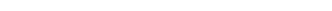 Федеральное государственное бюджетное учреждение“Администрация морских портов Сахалина, Курил и Камчатки”(ФГБУ “АМП Сахалина, Курил и Камчатки”)	       УТВЕРЖДАЮ                          И.о. руководителя 	 ФГБУ «АМП Сахалина,  	Курил и Камчатки»  	_____________ Ю. С. Синёв	«16» ноября 2023г.ДОКУМЕНТАЦИЯ на проведение запроса котировок на право заключить договор на оказание услуг по охране государственного имущества, находящегося в оперативном управлении в г. Невельск для нужд ФГБУ «АМП Сахалина, Курил и Камчатки»г. Корсаков№ Номер пункта документацииТекст пояснений11.1.1 ЗаказчикЗаказчик: Федеральное государственное бюджетное учреждение «Администрация морских портов Сахалина, Курил и Камчатки» - далее АдминистрацияМесто нахождения Заказчика: Российская Федерация, 694020, Сахалинская область, г. Корсаков, бульвар Приморский, 4/2Почтовый адрес Заказчика: Российская Федерация, 694020, Сахалинская область, г. Корсаков, бульвар Приморский, 4/2.Адрес электронной почты Заказчика: Zakupki@ampskk.ruНомер контактного телефона/факса Заказчика 8 (42435) 4-90-02Контактное лицо: Слободенюк Дмитрий Михайлович официальный сайт: www.ampskk.ru21.1.2 Предмет открытого запроса Оказание услуг по охране государственного имущества, находящегося в оперативном управлении в г. Невельск для нужд ФГБУ «АМП Сахалина, Курил и Камчатки» (согласно техническому заданию раздел № III документации)31.1.3 Форма проведения закупкиоткрытый запрос котировок в электронной форме41.1.4 Предмет договораОказание услуг по охране государственного имущества, находящегося в оперативном управлении в г. Невельск для нужд ФГБУ «АМП Сахалина, Курил и Камчатки»  (согласно техническому заданию раздел № III документации)51.1.5 Срок, место поставки товаров, выполнения работ, оказания услугс 01.02.2024г. по 31.01.2025г.Сахалинская область, г. Невельск, ул. Советская,8061.1.6 Сведения о начальной (максимальной цене) договора1 171 200 (один миллион сто семьдесят одна тысяча двести рублей) 00 копеек71.1.7 Порядок формирования цены договораНачальная (максимальная) цена договора указана с учетом расходов на страхование, уплату таможенных пошлин, налогов, сборов и других обязательных платежей, возникающих у Поставщика (исполнителя, подрядчика) в рамках исполнения Договора. Затраты, не включенные в стоимость договора, не подлежат оплате со стороны Заказчика.81.1.8 Форма, сроки и порядок оплаты по договоруОплата производится ежемесячно в течение 7 рабочих дней, с даты подписания акта оказанных услуг, на основании выставленного счета Исполнителя.91.1.9 Сведения о возможности применения специальных процедурНе предусмотрены101.1.10,2.3.9, 3.13.5,3.13.6Сведения о необходимости предоставления обеспечения обязательств, связанных с подачей заявкиОбеспечиваемые обязательства:- договор не подписан победителем/лицом, с которым заключается договор в сроки и порядке, установленном документацией.Размер обеспечения:Не предусмотрен Порядок предоставления обеспечения: в соответствии с документами ЭТПСлучаи возврата обеспечения: в соответствии с документами ЭТППорядок возврата обеспечения: в соответствии с документами ЭТП Случаи удержания обеспечения: нарушение участником/лицом с которым заключается договор обеспечиваемых обязательств, указанных в настоящем пункте информационной карты.Порядок удержания обеспечения: в соответствии с документами ЭТП.111.1.11,2.3.12 Сведения о необходимости предоставления обеспечения обязательств, связанных с исполнением договораРазмер обеспечения:   не предусмотрен121.1.12,3.12.4 Сведения о предоставлении преференцийПриоритет товаров российского происхождения, работ, услуг выполняемых, оказываемых российскими лицами, по отношению к товарам, происходящим из иностранного государства, работам, услугам, выполняемым, оказываемым иностранными лицами – Постановление Правительства от 16 сентября 2016г. №925: Установить приоритет товаров российского происхождения, работ, услуг, выполняемых, оказываемых российскими лицами, при осуществлении закупок товаров, работ, услуг путем проведения конкурса, аукциона и иных способов закупки, за исключением закупки у единственного поставщика (исполнителя, подрядчика), по отношению к товарам, происходящим из иностранного государства, работам, услугам, выполняемым, оказываемым иностранными лицами;При осуществлении закупок товаров, работ, услуг путем проведения конкурса или иным способом, при котором победитель закупки определяется на основе критериев оценки и сопоставления заявок на участие в закупке, указанных в документации о закупке, или победителем в котором признается лицо, предложившее наиболее низкую цену договора, оценка и сопоставление заявок на участие в закупке, которые содержат предложения о поставке товаров российского происхождения, выполнении работ, оказании услуг российскими лицами, по стоимостным критериям оценки производятся по предложенной в указанных заявках цене договора, сниженной на 15 процентов, при этом договор заключается по цене договора, предложенной участником в заявке на участие в закупке.При осуществлении закупок товаров, работ, услуг путем проведения аукциона или иным способом, при котором определение победителя проводится путем снижения начальной (максимальной) цены договора, указанной в извещении о закупке, на "шаг", установленный в документации о закупке, в случае, если победителем закупки представлена заявка на участие в закупке, содержащая предложение о поставке товаров, происходящих из иностранных государств, или предложение о выполнении работ, оказании услуг иностранными лицами, договор с таким победителем заключается по цене, сниженной на 15 процентов от предложенной им цены договора.При осуществлении закупок товаров, работ, услуг путем проведения аукциона или иным способом, при котором определение победителя проводится путем снижения начальной (максимальной) цены договора, указанной в извещении о закупке, на "шаг", установленный в документации о закупке, в случае, если победителем закупки, при проведении которой цена договора снижена до нуля и которая проводится на право заключить договор, представлена заявка на участие в закупке, которая содержит предложение о поставке товаров, происходящих из иностранных государств, или предложение о выполнении работ, оказании услуг иностранными лицами, договор с таким победителем заключается по цене, увеличенной на 15 процентов от предложенной им цены договора.5. Условием предоставления приоритета являются следующие сведения:а) указание (декларирование) участником закупки в заявке на участие в закупке (в соответствующей части заявки на участие в закупке, содержащей предложение о поставке товара) наименования страны происхождения поставляемых товаров;б) ответственность участников закупки за представление недостоверных сведений о стране происхождения товара, указанного в заявке на участие в закупке;в) сведения о начальной (максимальной) цене единицы каждого товара, работы, услуги, являющихся предметом закупки;г) отсутствие в заявке на участие в закупке указания (декларирования) страны происхождения поставляемого товара не является основанием для отклонения заявки на участие в закупке и такая заявка рассматривается как содержащая предложение о поставке иностранных товаров;д) для целей установления соотношения цены предлагаемых к поставке товаров российского и иностранного происхождения, цены выполнения работ, оказания услуг российскими и иностранными лицами в случаях, предусмотренных подпунктами "г" и "д" пункта 6  Постановления Правительства, цена единицы каждого товара, работы, услуги определяется как произведение начальной (максимальной) цены единицы товара, работы, услуги, указанной в документации о закупке в соответствии с подпунктом "в" настоящего пункта, на коэффициент изменения начальной (максимальной) цены договора по результатам проведения закупки, определяемый как результат деления цены договора, по которой заключается договор, на начальную (максимальную) цену договора;е) участник закупки может относится к российским или иностранным лицам на основании документов участника закупки, содержащих информацию о месте его регистрации (для юридических лиц и индивидуальных предпринимателей), на основании документов, удостоверяющих личность (для физических лиц);ж) указание страны происхождения поставляемого товара на основании сведений, содержащихся в заявке на участие в закупке, представленной участником закупки, с которым заключается договор;з) договор заключается с участником закупки, который предложил такие же, как и победитель закупки, условия исполнения договора или предложение которого содержит лучшие условия исполнения договора, следующие после условий, предложенных победителем закупки, который признан уклонившемся от заключения договора;и) при исполнении договора, заключенного с участником закупки, которому предоставлен приоритет в соответствии с настоящим постановлением, не допускается замена страны происхождения товаров, за исключением случая, когда в результате такой замены вместо иностранных товаров поставляются российские товары, при этом качество, технические и функциональные характеристики (потребительские свойства) таких товаров не должны уступать качеству и соответствующим техническим и функциональным характеристикам товаров, указанных в договоре.6. Приоритет устанавливается с учетом положений Генерального соглашения по тарифами торговле 1994 года и Договора о Евразийском экономическом союзе от 29.05.2014г.7.  Приоритет не предоставляется в случаях, если:а) закупка признана несостоявшейся и договор заключается с единственным участником закупки;б) в заявке на участие в закупке не содержится предложений о поставке товаров российского происхождения, выполнении работ, оказании услуг российскими лицами;в) в заявке на участие в закупке не содержится предложений о поставке товаров иностранного происхождения, выполнении работ, оказании услуг иностранными лицами;г) в заявке на участие в закупке, представленной участником конкурса или иного способа закупки, при котором победитель закупки определяется на основе критериев оценки и сопоставления заявок на участие в закупке, указанных в документации о закупке, или победителем которой признается лицо, предложившее наиболее низкую цену договора, содержится предложение о поставке товаров российского и иностранного происхождения, выполнении работ, оказании услуг российскими и иностранными лицами, при этом стоимость товаров российского происхождения, стоимость работ, услуг, выполняемых, оказываемых российскими лицами, составляет менее 50 процентов стоимости всех предложенных таким участником товаров, работ, услуг;д) в заявке на участие в закупке, представленной участником аукциона или иного способа закупки, при котором определение победителя проводится путем снижения начальной (максимальной) цены договора, указанной в извещении о закупке, на "шаг", установленный в документации о закупке, содержится предложение о поставке товаров российского и иностранного происхождения, выполнении работ, оказании услуг российскими и иностранными лицами, при этом стоимость товаров российского происхождения, стоимость работ, услуг, выполняемых, оказываемых российскими лицами, составляет более 50 процентов стоимости всех предложенных таким участником товаров, работ, услуг.131.1.13 В открытом запросе котировок могут принять участиеЛюбое юридическое лицо или несколько юридических лиц, выступающих на стороне одного участника закупки, независимо от организационно-правовой формы, формы собственности, места нахождения и места происхождения капитала либо любое физическое лицо или несколько физических лиц, выступающих на стороне одного участника закупки, в том числе индивидуальный предприниматель или несколько индивидуальных предпринимателей, выступающих на стороне одного участника закупки.142.1.3,2.1.4,2.3.63.2.5,3.4.1,3.11.2.4требования к закупаемой продукции, требования к условиям исполнения договора,требования к описанию участниками поставляемого товара, выполняемых работ, оказываемых услугТребования установлены в Техническом задании.Требования к условиям исполнения договора: установлены в Техническом задании, проекте договора.Требования к описанию участниками закупки поставляемого товара, выполняемых работ, оказываемых услуг: установлены в Техническом задании.152.1.3.,2.3.7,3.2.5, 3.11.2.5Документы, подтверждающие соответствие продукции требованиям Документы, подтверждающие соответствие продукции требованиям: Примечание: копии документов, предоставляются (в составе заявки в случае, если в соответствии с законодательством Российской Федерации, такие документы не передаются вместе с товаром).Не предусмотрены2.1.5,2.3.4, 3.2.4, 3.11.2.2Требования к участникам закупкисоответствие участника требованиям, устанавливаемым в соответствии с законодательством Российской Федерации к лицам, осуществляющим поставки товаров, выполнение работ, оказание услуг, являющихся предметом закупки:- наличие действующей лицензии на осуществление частной охранной деятельности (п. 32 ч. 1 ст. 12 Федерального закона от 04.05.2011 №99-ФЗ «О лицензировании отдельных видов деятельности», ч. 1 ст.11 Закона РФ от 11.03.1992 №2487-1 «О частной детективной и охранной деятельности в Российской Федерации) или наличие статуса подразделения ведомственной охраны федерального органа исполнительной власти в соответствии с Федеральным законом «О ведомственной охране» от 14.04.1999г. №77-ФЗ (в ред. От 05.12.2017г.); 2) непроведение ликвидации участника - юридического лица и отсутствие решения арбитражного суда о признании участника - юридического лица, индивидуального предпринимателя банкротом и об открытии конкурсного производства;неприостановление деятельности участника в порядке, предусмотренном Кодексом Российской Федерации об административных правонарушениях, на день подачи заявки на участие в закупке;отсутствие у участника задолженности по начисленным налогам, сборам и иным обязательным платежам в бюджеты любого уровня или государственные внебюджетные фонды за прошедший календарный год, размер которой превышает 5 (пять) процентов балансовой стоимости активов участника по данным бухгалтерской отчетности за последний завершенный отчетный период. При наличии задолженности участник считается соответствующим установленному требованию в случае, если он обжалует наличие указанной задолженности в соответствии с законодательством Российской Федерации и решение по такой жалобе на день рассмотрения заявки на участие в закупке не принято (годовой бухгалтерский баланс с расшифровкой дебиторской и кредиторской задолженности или справка из ФНС);отсутствие в предусмотренном Федеральным законом от 05.04.2013 № 44-ФЗ «О контрактной системе в сфере закупок товаров, работ, услуг для обеспечения государственных и муниципальных нужд» реестре недобросовестных поставщиков сведений об участниках;отсутствие в предусмотренном статьей 5 Федерального закона от 18.07.2011г. № 223-ФЗ «О закупках товаров, работ, услуг отдельными видами юридических лиц» реестре недобросовестных поставщиков сведений об участниках;7) отсутствие на момент проведения Закупки вступивших в силу решений суда о ненадлежащем исполнении участником закупки обязательств по договорам, заключенным с Заказчиком за последние 2 года.162.1.5,2.3.4, 3.2.4, 3.11.2.2Требования к участникам закупкисоответствие участника требованиям, устанавливаемым в соответствии с законодательством Российской Федерации к лицам, осуществляющим поставки товаров, выполнение работ, оказание услуг, являющихся предметом закупки:- наличие действующей лицензии на осуществление частной охранной деятельности (п. 32 ч. 1 ст. 12 Федерального закона от 04.05.2011 №99-ФЗ «О лицензировании отдельных видов деятельности», ч. 1 ст.11 Закона РФ от 11.03.1992 №2487-1 «О частной детективной и охранной деятельности в Российской Федерации) или наличие статуса подразделения ведомственной охраны федерального органа исполнительной власти в соответствии с Федеральным законом «О ведомственной охране» от 14.04.1999г. №77-ФЗ (в ред. От 05.12.2017г.); 2) непроведение ликвидации участника - юридического лица и отсутствие решения арбитражного суда о признании участника - юридического лица, индивидуального предпринимателя банкротом и об открытии конкурсного производства;неприостановление деятельности участника в порядке, предусмотренном Кодексом Российской Федерации об административных правонарушениях, на день подачи заявки на участие в закупке;отсутствие у участника задолженности по начисленным налогам, сборам и иным обязательным платежам в бюджеты любого уровня или государственные внебюджетные фонды за прошедший календарный год, размер которой превышает 5 (пять) процентов балансовой стоимости активов участника по данным бухгалтерской отчетности за последний завершенный отчетный период. При наличии задолженности участник считается соответствующим установленному требованию в случае, если он обжалует наличие указанной задолженности в соответствии с законодательством Российской Федерации и решение по такой жалобе на день рассмотрения заявки на участие в закупке не принято (годовой бухгалтерский баланс с расшифровкой дебиторской и кредиторской задолженности или справка из ФНС);отсутствие в предусмотренном Федеральным законом от 05.04.2013 № 44-ФЗ «О контрактной системе в сфере закупок товаров, работ, услуг для обеспечения государственных и муниципальных нужд» реестре недобросовестных поставщиков сведений об участниках;отсутствие в предусмотренном статьей 5 Федерального закона от 18.07.2011г. № 223-ФЗ «О закупках товаров, работ, услуг отдельными видами юридических лиц» реестре недобросовестных поставщиков сведений об участниках;7) отсутствие на момент проведения Закупки вступивших в силу решений суда о ненадлежащем исполнении участником закупки обязательств по договорам, заключенным с Заказчиком за последние 2 года.172.1.5,2.3.5, 3.2.4, 3.11.2.3документы, подтверждающие соответствие участника требованиям процедуры закупокВсе документы заявки (в том числе заполненная форма заявки) загружаются во вкладку «Основная часть» (в связи с особенностью работы функционала электронной площадки)Котировочная заявка должна содержать следующие сведения и документы:1.1. для юридического лица:заполненную форму заявки на участие в закупке в соответствии с требованиями документации о закупке;анкету юридического лица по установленной в документации о закупке форме (в случае подачи заявки несколькими юридическими лицами, выступающими на стороне одного участника закупки, отдельная анкета заполняется на каждое юридическое лицо);копии учредительных документов (в случае подачи заявки несколькими юридическими лицами, выступающими на стороне одного участника закупки, копии учредительных документов каждого юридического лица);полученную не ранее чем за 6 месяцев до дня размещения на официальном сайте и сайте Заказчика извещения о проведении закупки выписку из единого государственного реестра юридических лиц или копию такой выписки. В случае подачи заявки несколькими юридическими лицами, выступающими на стороне одного участника закупки, выписки из единого государственного реестра юридических лиц или копии таких выписок представляются для каждого юридического лица; решение об одобрении или о совершении крупной сделки (оригинал), либо копия такого решения в случае, если требование о необходимости наличия такого решения для совершения крупной сделки установлено законодательством Российской Федерации, учредительными документами юридического лица и если для участника закупки поставка товаров, выполнение работ, оказание услуг, являющихся предметом договора, или внесение денежных средств в качестве обеспечения заявки на участие в закупке, обеспечения исполнения договора является крупной сделкой (в случае подачи заявки несколькими юридическими лицами, выступающими на стороне одного участника закупки, решение об одобрении или о совершении крупной сделки (оригинал) либо копия такого решения каждого юридического лица);предложение о цене договора;документ, подтверждающий полномочия лица на осуществление действий от имени участника закупки (копия решения о назначении или об избрании либо приказа о назначении физического лица на должность, в соответствии с которым такое физическое лицо обладает правом действовать от имени участника закупки без доверенности (далее  также - руководитель). В случае, если от имени участника закупки действует иное лицо, заявка на участие в закупке должна содержать также доверенность на осуществление действий от имени участника закупки, заверенную печатью участника закупки (для юридических лиц) и подписанную руководителем участника закупки или уполномоченным этим руководителем лицом, либо нотариально заверенную копию такой доверенности. В случае если указанная доверенность подписана лицом, уполномоченным руководителем участника закупки, заявка на участие в закупке должна содержать также документ, подтверждающий полномочия такого лица (в случае подачи заявки несколькими юридическими лицами, выступающими на стороне одного участника закупки, указанные документы предоставляются каждым юридическим лицом);сведения о функциональных характеристиках (потребительских свойствах) и качественных характеристиках товара, работ, услуг и иные предложения об условиях исполнения договора. В случаях, предусмотренных документацией о закупке, также копии документов, подтверждающих соответствие товара, работ, услуг требованиям, установленным в соответствии с законодательством Российской Федерации, если в соответствии с законодательством Российской Федерации установлены требования к таким товарам, работам, услугам;документы и сведения, подтверждающие соответствие участника закупки установленным в соответствии с п.3. настоящего раздела информационной карты требованиям (в случае подачи заявки несколькими юридическими лицами, выступающими на стороне одного участника закупки, указанные документы предоставляются каждым юридическим лицом);1.2. для индивидуального предпринимателя:заполненную форму заявки на участие в закупке в соответствии с требованиями документации о закупке;фамилию, имя, отчество, паспортные данные, сведения о месте жительства, номер контактного телефона (в случае подачи заявки несколькими лицами, выступающими на стороне одного участника закупки, отдельная анкета заполняется на каждое лицо);полученную не ранее чем за шесть месяцев до дня размещения на официальном сайте и сайте Заказчика извещения о проведении закупки выписку из единого государственного реестра индивидуальных предпринимателей или копию такой выписки (в случае подачи заявки несколькими лицами, выступающими на стороне одного участника закупки, выписки из единого государственного реестра индивидуальных предпринимателей или копии таких выписок для каждого лица);сведения о функциональных характеристиках (потребительских свойствах) и качественных характеристиках товара, работ, услуг и иные предложения об условиях исполнения договора. В случаях, предусмотренных документацией о закупке, также копии документов, подтверждающих соответствие товара, работ, услуг требованиям, установленным в соответствии с законодательством Российской Федерации, если в соответствии с законодательством Российской Федерации установлены требования к таким товарам, работам, услугам;предложение о цене договора;документы и сведения, подтверждающие соответствие участника закупки установленным в соответствии с п.3. настоящего раздела информационной карты требованиям (в случае подачи заявки несколькими лицами, выступающими на стороне одного участника закупки, указанные документы предоставляются каждым лицом);в случае участия индивидуального предпринимателя в закупке через представителя в заявке на участие в закупке должна быть представлена доверенность на осуществление действий от имени участника закупки, подписанную индивидуальным предпринимателем, либо нотариально заверенную копию такой доверенности (в случае подачи заявки несколькими лицами, выступающими на стороне одного участника закупки, указанные документы предоставляются каждым лицом);для физического лица:заполненную форму заявки на участие в закупке в соответствии с требованиями документации о закупке;фамилию, имя, отчество, паспортные данные, сведения о месте жительства, номер контактного телефона (в случае подачи заявки несколькими лицами, выступающими на стороне одного участника закупки, отдельная анкета заполняется на каждое лицо);сведения о функциональных характеристиках (потребительских свойствах) и качественных характеристиках товара, работ, услуг и иные предложения об условиях исполнения договора. В случаях, предусмотренных документацией о закупке, также копии документов, подтверждающих соответствие товара, работ, услуг требованиям, установленным в соответствии с законодательством Российской Федерации, если в соответствии с законодательством Российской Федерации установлены требования к таким товарам, работам, услугам;предложение о цене договора;документы и сведения, подтверждающие соответствие участника закупки установленным в соответствии с п.3. настоящего раздела информационной карты требованиям (в случае подачи заявки несколькими лицами, выступающими на стороне одного участника закупки, указанные документы предоставляются каждым лицом);в случае участия физического лица в закупке через представителя в заявке на участие в закупке должна быть представлена доверенность на осуществление действий от имени участника закупки, подписанная физическим лицом, либо нотариально заверенная копия такой доверенности (в случае подачи заявки несколькими лицами, выступающими на стороне одного участника закупки, указанные документы предоставляются каждым лицом).1.4. В случае участия в закупке нескольких юридических лиц, либо нескольких физических лиц, либо нескольких индивидуальных предпринимателей, выступающих на стороне одного участника закупки в заявке на участие в закупке должен быть представлен договор простого товарищества или иной договор, подтверждающий их участие на стороне участника закупки, заключенный на срок не менее срока действия договора, заключаемого по результатам закупки, участниками которой являются указанные лица. 1.5. В случае если, участник закупки, не являющийся резидентом Российской Федерации, не может предоставить какие-либо документы, указанные в п. 1.1. - 1.3, то такой участник обязан предоставить аналогичные документы согласно законодательству государства по месту нахождения участника и (или) ведения деятельности в соответствии с требованиями с п. 2.6.1.6. Обязательства участника закупки, связанные с подачей заявки на участие в закупке, включают обязательство заключить договор на условиях, указанных в проекте договора, являющегося неотъемлемой частью документации о закупке, и заявки на участие в закупке.2. Требования к оформлению заявок.2.1. Заявки подаются в электронном виде через ЭТП, в соответствии с Регламентом ЭТП. Все документы, представленные Участниками, должны быть подписаны руководителями организации и скреплены соответствующей печатью организации. Все экземпляры документов должны иметь четкую печать текстов.2.2. Заявка должна быть подготовлена в соответствии с формами, установленными в Документации о проведении закупки.2.3. Никакие исправления в тексте Заявки не имеют силу, за исключением тех случаев, когда эти исправления заверены рукописной надписью «исправленному верить» и собственноручной подписью уполномоченного лица, расположенной рядом с каждым исправлением.2.4. Заявка должна содержать предложение Участника по поставке товаров, выполнению работ, оказанию услуг в соответствии с требованиями и на условиях, указанных в проекте договора и Техническом задании и быть выражено в текущих ценах.2.5. Документы, входящие в состав заявки на участие в закупке, должны быть скреплены таким образом, чтобы исключить выпадение или перемещение страниц. Все документы, прилагаемые к заявке на участие в закупке, прошиваются в один том и на последней странице с внешней стороны скрепляются подписью руководителя (уполномоченного лица) с указанием количества листов в томе. Все листы, без исключения, должны иметь сплошную нумерацию.2.6. Все документы, входящие в Заявку, должны быть подготовлены на русском языке за исключением тех документов, оригиналы которых на ином языке. Указанные документы должны быть представлены на языке оригинала с подтверждением подлинности указанных документов апостилем, при условии, что к ним приложен заверенный нотариально перевод этих документов на русский язык.2.7. Невыполнение данных требований п. 1-2 участником закупки при оформлении заявки на участие в закупке, является основанием для отклонения такой заявки ввиду несоответствия ее требованиям документации о закупке.3. Требования к участникам закупки.3.1. К участникам заказчик предъявляет следующие обязательные требования:соответствие участника требованиям, устанавливаемым в соответствии с законодательством Российской Федерации к лицам, осуществляющим поставки товаров, выполнение работ, оказание услуг, являющихся предметом закупки:- наличие действующей лицензии на осуществление частной охранной деятельности (п. 32 ч. 1 ст. 12 Федерального закона от 04.05.2011 №99-ФЗ «О лицензировании отдельных видов деятельности», ч. 1 ст.11 Закона РФ от 11.03.1992 №2487-1 «О частной детективной и охранной деятельности в Российской Федерации) или наличие статуса подразделения ведомственной охраны федерального органа исполнительной власти в соответствии с Федеральным законом «О ведомственной охране» от 14.04.1999г. №77-ФЗ (в ред. От 05.12.2017г.);  непроведение ликвидации участника - юридического лица и отсутствие решения арбитражного суда о признании участника - юридического лица, индивидуального предпринимателя банкротом и об открытии конкурсного производства;неприостановление деятельности участника в порядке, предусмотренном Кодексом Российской Федерации об административных правонарушениях, на день подачи заявки на участие в закупке;отсутствие у участника задолженности по начисленным налогам, сборам и иным обязательным платежам в бюджеты любого уровня или государственные внебюджетные фонды за прошедший календарный год, размер которой превышает 5 (пять) процентов балансовой стоимости активов участника по данным бухгалтерской отчетности за последний завершенный отчетный период. При наличии задолженности участник считается соответствующим установленному требованию в случае, если он обжалует наличие указанной задолженности в соответствии с законодательством Российской Федерации и решение по такой жалобе на день рассмотрения заявки на участие в закупке не принято (годовой бухгалтерский баланс с расшифровкой дебиторской и кредиторской задолженности или справка из ФНС);отсутствие в предусмотренном Федеральным законом от 05.04.2013 № 44-ФЗ  «О контрактной системе в сфере закупок товаров, работ, услуг для обеспечения государственных и муниципальных нужд» реестре недобросовестных поставщиков сведений об участниках;отсутствие в предусмотренном статьей 5 Федерального закона от 18.07.2011г. № 223-ФЗ «О закупках товаров, работ, услуг отдельными видами юридических лиц» реестре недобросовестных поставщиков сведений об участниках;отсутствие на момент проведения Закупки вступивших в силу решений суда о ненадлежащем исполнении участником закупки обязательств по договорам, (контрактам), заключенным с Заказчиком за последние 2 года;8) условия предоставления приоритета (Постановление Правительства от 16.09.2016 №925): - указание (декларирование) участником закупки в заявке на участие в закупке наименование страны происхождения поставляемых товаров (оказываемых работ, услуг);- участник закупки несет ответственность за предоставление недостоверных сведений о стране происхождения товара указанного в заявке на участие;- отсутствие в заявке на участие в закупке указания (декларирования) страны происхождения поставляемого товара не является основанием для отклонения заявки на участие в закупке и такая заявка рассматривается как содержащая предложение о поставке иностранных товаров;- для целей установления соотношения цены предлагаемых к поставке товаров российского и иностранного происхождения, цены выполнения работ, оказания услуг российскими и иностранными лицами в случаях, предусмотренных подпунктами "г" и "д" пункта 9 документации, цена единицы каждого товара, работы, услуги определяется как произведение начальной (максимальной) цены единицы товара, работы, услуги, указанной в документации о закупке на коэффициент изменения начальной (максимальной) цены договора по результатам проведения закупки, определяемый как результат деления цены договора, по которой заключается договор, на начальную (максимальную) цену договора;- отнесение участника закупки к российским или иностранным лицам на основании документов участника закупки, содержащих информацию о месте его регистрации (для юридических лиц и индивидуальных предпринимателей), на основании документов, удостоверяющих личность (для физических лиц);- указание страны происхождения поставляемого товара на основании сведений, содержащихся в заявке на участие в закупке, представленной участником закупки, с которым заключается договор;- договор заключается с участником закупки, который предложил такие же, как и победитель закупки, условия исполнения договора или предложение которого содержит лучшие условия исполнения договора, следующие после условий, предложенных победителем закупки, который признан уклонившемся от заключения договора;- при исполнении договора, заключенного с участником закупки, которому предоставлен приоритет в соответствии с постановлением Правительства № 925, не допускается замена страны происхождения товаров, за исключением случая, когда в результате такой замены вместо иностранных товаров поставляются российские товары, при этом качество, технические и функциональные характеристики (потребительские свойства) таких товаров не должны уступать качеству и соответствующим техническим и функциональным характеристикам товаров, указанных в договоре;9. Приоритет устанавливается с учетом положений Генерального соглашения по тарифам и торговле 1994 года и Договора о Евразийском экономическом союзе от 29.05.2014г.10. Приоритет не предоставляется в случаях, если:а) закупка признана несостоявшейся и договор заключается с единственным участником закупки;б) в заявке на участие в закупке не содержится предложений о поставке товаров российского происхождения, выполнении работ, оказании услуг российскими лицами;в) в заявке на участие в закупке не содержится предложений о поставке товаров иностранного происхождения, выполнении работ, оказании услуг иностранными лицами;г) в заявке на участие в закупке, представленной участником конкурса или иного способа закупки, при котором победитель закупки определяется на основе критериев оценки и сопоставления заявок на участие в закупке, указанных в документации о закупке, или победителем которой признается лицо, предложившее наиболее низкую цену договора, содержится предложение о поставке товаров российского и иностранного происхождения, выполнении работ, оказании услуг российскими и иностранными лицами, при этом стоимость товаров российского происхождения, стоимость работ, услуг, выполняемых, оказываемых российскими лицами, составляет менее 50 процентов стоимости всех предложенных таким участником товаров, работ, услуг;д) в заявке на участие в закупке, представленной участником аукциона или иного способа закупки, при котором определение победителя проводится путем снижения начальной (максимальной) цены договора, указанной в извещении о закупке, на "шаг", установленный в документации о закупке, содержится предложение о поставке товаров российского и иностранного происхождения, выполнении работ, оказании услуг российскими и иностранными лицами, при этом стоимость товаров российского происхождения, стоимость работ, услуг, выполняемых, оказываемых российскими лицами, составляет более 50 процентов стоимости всех предложенных таким участником товаров, работ, услуг.3.2. Требования, предъявляемые к участникам, применяются в равной степени ко всем участникам. Примечание: В случае, если в составе заявки представлен документ, который не поддается прочтению (ввиду, например, низкого качества копирования/сканирования участником, повреждения документа участником и др.), документ считается не представленным и не рассматривается.182.1.8 порядок оценки Оценка производится по единственному критерию – цена. Победителем признается участник, соответствующий требованиям извещения и документации, подавший заявку, которая отвечает всем требованиям извещения и документации и в которой содержится наиболее низкое предложение о цене договора. При равенстве цен в заявках победителем признается участник, заявка которого подана ранее остальных заявок с такими же ценами.192.1.10, 2.2.1.3.1.3 Срок, по истечение которого разъяснения положений извещения, документации не производятся1 день до дня окончания подачи заявок.202.1.10, 3.1.3, 2.4.3 Порядок предоставления разъяснений извещения о закупке, документации о закупкеРазъяснения извещения о закупке, документации о закупке, производятся заказчиком через ЭТП посредством обмена документами между заказчиком и участником закупки, направившим запрос в следующем порядке: участник закупки направляет через ЭТП, электронный документ (информацию в электронной форме, подписанную электронной подписью), содержащий запрос на разъяснение положений извещения о закупке, документации о закупке.Заказчик в ответ на запрос, поступивший до «24» ноября 2023 года, в течение 1 рабочего дня следующего после дня поступления запроса заказчику, направляет ответ на запрос, заверенный электронной подписью лица, имеющего право действовать от имени заказчика. Ответ на запрос без указания лица от которого поступил данный запрос становится доступным для ознакомления в открытом доступе.212.1.11 Срок размещения протоколов, сформированных при проведении закупки.В течение трех дней со дня подписания протоколов222.1.12 Срок размещения извещения об отказе от проведения закупки:В течение дня, следующего за днем принятия такого решения.232.2.4 Изменения в извещение о закупке, документацию о закупкеРешение может быть принято в любое время, до окончания срока подачи заявок, установленного в пункте 31 информационной карты. Изменения вносятся через ЭТП, в порядке, предусмотренном документами ЭТП, лицом уполномоченным действовать от имени заказчика.Изменения размещаются на официальном сайте в течение трех дней со дня принятия решения о внесении изменений в извещение, документацию.243.11.3 Разъяснения положений заявки на участие в запросе котировок. Исправление ошибокНе производится. Заявка участника, в которой выявлены арифметические ошибки, присутствуют незаполненные поля, отсутствует требуемая информация, считается несоответствующей требованиям извещения и документации и подлежит отклонению. Участник, подавший такую заявку, не допускается к дальнейшему участию в запросе котировок.При наличии разночтений между ценой, указанной в заявке, и ценой, указанной в соответствующем поле, заполняемом на ЭТП, преимущество имеет цена, указанная в соответствующем поле, заполняемом на ЭТП.253.3.1 Срок действия заявкизаявка остается действительной до момента подписания договора, начиная с даты подачи заявки.262.3.1, 2.3.8, 3.1.1 Документы ЭТПДля участия в открытом запросе котировок в электронной форме Претендент на участие в Запросе должен быть зарегистрирован на ЭТП (программно-аппаратный комплекс, позволяющий осуществлять проведение корпоративных закупок в электронной форме с использованием электронной торговой площадки, имеющей адрес в сети «Интернет») АО «ЕЭТП»                  http:// www.roseltorg.ru.Заявка на участие в открытом запросе котировок в электронной форме подается в форме электронного документа через ЭТП в порядке, предусмотренном регламентом работы, данной ЭТП.Правила регистрации претендента на участие в Запросе на ЭТП, аккредитация претендента на участие в Запросе на данной ЭТП, правила проведения процедур Запроса (в том числе подачи заявки) через данную ЭТП, определяются регламентом работы и инструкциями данной ЭТП. Участник закупки имеет право подать только одну заявку на участие в открытом запросе котировок в электронной форме. В случае проведения запроса по нескольким лотам Участник вправе подать только одну заявку в отношении каждого лота. Участник закупки, подавший более одной Заявки, не допускается к участию в Запросе.Заявки должны быть поданы через ЭТП до истечения времени и даты, установленного в извещении о проведении Запроса.В соответствии с документами ЭТП регламентные работы по техническому обслуживанию и внесению изменений в функционал ЭТП проводятся в дату и время проведения регламентных работ, установленные Оператором ЭТП.272.3.1 Перечень документов, необходимых для аккредитацииВ соответствии с документами ЭТП.283.5.1, 3.5.2 Язык заявкиРусский язык293.6.1 Валюта заявкиРоссийский рубль303.7.1 Требования к оформлению документов, входящих в состав заявкиЭлектронные документы, входящие в состав заявки должны иметь один из распространенных форматов документов: с расширением (*.doc), (*.docx), (*.xls), (*.xlsx), (*.txt), (*.pdf), (*.jpg) и т.д.Все документы, входящие в Заявку, должны быть подготовлены на русском языке за исключением тех документов, оригиналы которых на ином языке. Указанные документы должны быть представлены на языке оригинала с подтверждением подлинности указанных документов апостилем, при условии, что к ним приложен заверенный нотариально перевод этих документов на русский язык.Документы, подписанные электронной подписью (далее – ЭП) участника закупки, лица, имеющего право действовать от имени участника закупки, признаются документами, подписанными собственноручной подписью участника закупки, лица имеющего право действовать от имени участника, заверенные печатью организации.Наличие ЭП участника закупки подтверждает, что документ отправлен от имени участника закупки и являются точными цифровыми копиями документов-оригиналов. Файлы формируются по принципу: один файл – один документ.Допускается размещение в составе заявки документов, сохраненных в архивах, при этом размещение в составе заявки архивов, разделенных на несколько частей, открытие каждой из которых по отдельности невозможно, не допускается.Все файлы не должны иметь защиты от их открытия, изменения, копирования их содержимого или их печати. Файлы должны быть именованы так, чтобы из их названия ясно следовало, какой документ, требуемый документацией, в каком файле находится.Все документы, входящие в состав заявки должны быть подписаны электронной подписью лица, имеющего право действовать от имени участника закупок.313.8.1, 3.8.2,3.9.1, 3.10.1 Дата и время окончания подачи заявок (время местное)Начало подачи заявок на участие в открытом запросе котировок:                      «16»  ноября 2023г.Окончание подачи заявок (открытие доступа к заявкам): «24» ноября 2023г. – _09 час  00 минутЗаявки подаются через ЭТП, в порядке, установленном документами ЭТП322.4.2, 3.9.1 Изменение и отзыв заявокИзменение и отзыв заявки, осуществляются при помощи программных средств ЭТП, до даты окончания подачи заявок, указанной в пункте 31 информационной карты в порядке, установленном документами ЭТП.333.11.1 Оценка и сопоставление заявок (время местное)«24» ноября 2023г.  – 10 ч. 00 мин.694020, Сахалинская область, г. Корсаков, бульвар Приморский, 4/2, каб. 16343.12.2 Возможность, порядок проведения переторжкиНе предусмотрена352.2.7,3.13.1,3.12.8 Срок и условия заключения договора Не ранее чем через 10 дней со дня размещения на официальном сайте протокола рассмотрения и оценки котировочных заявок и не позднее чем через 20 дней со дня размещения на официальном сайте и сайте Заказчика протокола, составленного по результатам закупки и определяющего участника закупки, с которым заключается договор.При осуществлении закупок товаров, работ, услуг путем проведения конкурса или иным способом, при котором победитель закупки определяется на основе критериев оценки и сопоставления заявок на участие в закупке, указанных в документации о закупке, или победителем в котором признается лицо, предложившее наиболее низкую цену договора, оценка и сопоставление заявок на участие в закупке, которые содержат предложения о поставке товаров российского происхождения, выполнении работ, оказании услуг российскими лицами, по стоимостным критериям оценки производятся по предложенной в указанных заявках цене договора, сниженной на 15 процентов, при этом договор заключается по цене договора, предложенной участником в заявке на участие в закупке.При осуществлении закупок товаров, работ, услуг путем проведения аукциона или иным способом, при котором определение победителя проводится путем снижения начальной (максимальной) цены договора, указанной в извещении о закупке, на "шаг", установленный в документации о закупке, в случае, если победителем закупки представлена заявка на участие в закупке, содержащая предложение о поставке товаров, происходящих из иностранных государств, или предложение о выполнении работ, оказании услуг иностранными лицами, договор с таким победителем заключается по цене, сниженной на 15 процентов от предложенной им цены договора.При осуществлении закупок товаров, работ, услуг путем проведения аукциона или иным способом, при котором определение победителя проводится путем снижения начальной (максимальной) цены договора, указанной в извещении о закупке, на "шаг", установленный в документации о закупке, в случае, если победителем закупки, при проведении которой цена договора снижена до нуля и которая проводится на право заключить договор, представлена заявка на участие в закупке, которая содержит предложение о поставке товаров, происходящих из иностранных государств, или предложение о выполнении работ, оказании услуг иностранными лицами, договор с таким победителем заключается по цене, увеличенной на 15 процентов от предложенной им цены договора.362.3.13,3.13.2,3.13.4.1 Срок подписания договора участником и возврата проекта заказчику5 рабочих дней, со дня получения от заказчика проекта договора. 373.13.7 Изменение объема продукцииНе предусмотрено382.4.4 Порядок получения информации о причинах отклонения и /или проигрыша заявкиУказываются в протоколе рассмотрения заявок в графе «Причины отклонения»Федеральное государственное бюджетное учреждение «Администрация морских портов Сахалина, Курил и Камчатки», 694020, Сахалинская область, г. Корсаков, ул. Бульвар Приморский, 4/2.Юридический и почтовый адрес: 694020, Сахалинская область, Корсаковский 
р-он, г. Корсаков, Приморский бульвар, д. 4/2,ИНН 6504043879, КПП 650401001Банковские реквизиты:Получатель (ФГБУ «АМП Сахалина, Курил и Камчатки» л/с 20616Щ94090)Единый казначейский счет:40102810845370000053, Казначейский счет: 03214643000000016100, Банк: ОТДЕЛЕНИЕ ЮЖНО-САХАЛИНСК БАНКА РОССИИ//УФК по Сахалинской области г. Южно-Сахалинск,  БИК 016401800ОГРН 1026500781460, ОКПО 24541746, ОКТМО 64716000,тел.: +7(42435) 49001, факс: +7(42435) 44892,e-mail: ampskk@ampskk.ru№п/пНаименование1Административное здание, расположенное по адресу: Сахалинская область,  г. Невельск, ул. Советская, 80от «Заказчика»:      от «Исполнителя»:от «Заказчика»:      от «Исполнителя»:№ п/пНаименование товара, работ, услугКоличество характеристикиЦена, руб. за штукуСтоимость, руб.1.ИТОГО:№ п/пНаименование сведенийСведения об участнике1.Организационно-правовая форма и фирменное наименование Участника2.Свидетельство о внесении в Единый государственный реестр юридических лиц/индивидуальных предпринимателей (дата и номер, кем выдано)3.ИНН/КПП Участника4.ОГРН5.Юридический адрес/ Адрес места жительства 6.Почтовый адрес7.Филиалы: перечислить наименования и почтовые адреса8.Банковские реквизиты (наименование и адрес банка, номер расчетного счета Участника в банке, телефоны банка, прочие банковские реквизиты)9.Телефоны Участника (с указанием кода страны и города)10.Факс Участника (с указанием кода страны и города)11.Адрес электронной почты Участника12.Фамилия, Имя и Отчество руководителя Участника, имеющего право подписи согласно учредительным документам Участника, с указанием должности и контактного телефона13.Фамилия, Имя и Отчество ответственного лица Участника с указанием должности и контактного телефонаНаименование компанииНаименование компанииНаименование компанииООО ЧОП «Ирбис-Т»ООО «ОА Зевс»Средняя ценаСтоимость услуг по охране государственного имущества административное здание в Невельске (с 8.00 до 18.00) за период01.02.2024 по 31.01.2025(366 дня)1 171 2001 171 2001 171 200